Пресс-релиз о мерах государственной поддержки малого и среднего предпринимательства на территории Белгородской областиВ 2022 году на территории Белгородской области будет запущен комплекс мер поддержки для малого и среднего предпринимательства, в том числе:- субсидирование затрат, связанных с приобретением оборудования;- субсидирование затрат, связанных с продвижением товаров (работ, услуг) через торговые Интернет-площадки;- гранты на развитие социального предпринимательства;- льготные микрозаймы на развитие предпринимательской деятельности;- гарантийная поддержка;- содействие в популяризации продукции субъектов МСП и «самозанятых» граждан;- содействие в сертификации продукции субъектов МСП;- информационно-консультационные и образовательные услуги;- инжиниринговые услуги субъектам предпринимательства в сфере производства;- экспортные услуги, включая субсидирование затрат на транспортировку продукции субъектов МСП для организации экспортных поставок.Подробная информация о мерах поддержки по ссылке https://mb31.ru/support/.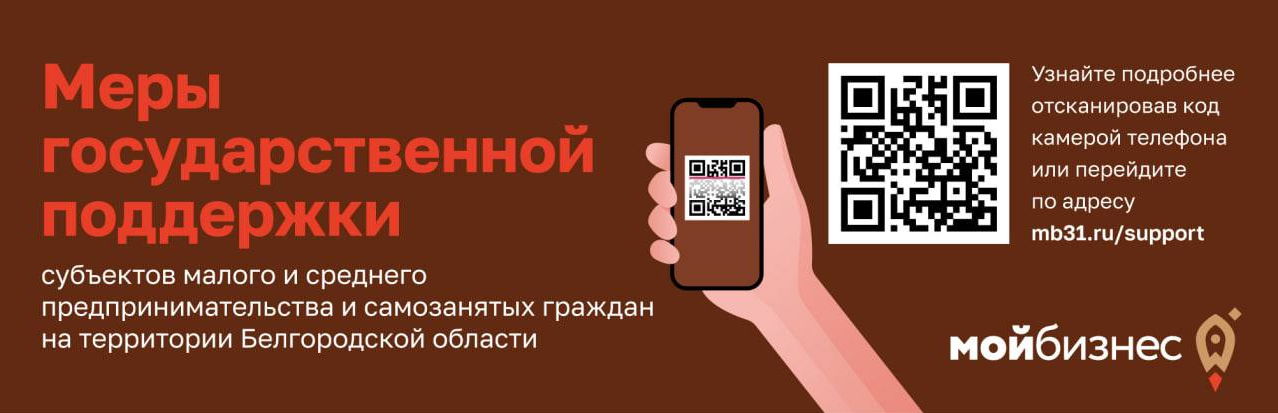 